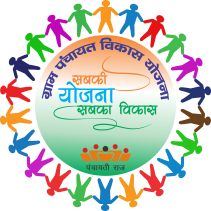 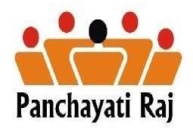 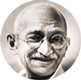 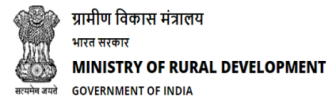 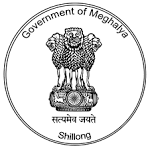 MY VILLAGE MY PLAN VDP-GPDPProgramme Schedule for Block level Environment Generation Campaign VDP –GPDP        Sd/-Block Development OfficerTimeTopicTopicResource Person9.30 am-10.00 amRegistrationRegistrationGram Sevika10.00am-10.20amIntroduction to the programme by BDOIntroduction to the programme by BDOBDO10.20am-11.00amOrientation of  VDP-GPDP Orientation of  VDP-GPDP State Resource Group(SRG) Team11.00am-11.15 amTea BreakTea BreakTea Break11.15am-1.00pmPresentation by the Line Department (5 minutes each )Social Welfare DepartmentFamily welfare and Health DepartmentEducation DepartmentAgriculture and Horticulture DepartmentAH&Vety DepartmentP.H.E.D DepartmentPWD(PMGSY) Department tCommerce and Industries Department tForest & Environment DepartmentFishery DepartmentMeghalaya Electricity Power Corporation Limited.Irrigation and Water Resource Department.Soil Conservation DepartmentSports and Art & Culture departmentTourism DepartmentSericulture & Weaving DepartmentBADOCo-operation DepartmentEmployment and Craftsmen Department.Housing DepartmentFood ,Civil Supplies and Consumer AffairsRevenue and Disaster management DepartmentMSRLS-NRLM24.SRES-MGNREGSIrrigation and Water Resource Department.Soil Conservation DepartmentSports and Art & Culture departmentTourism DepartmentSericulture & Weaving DepartmentBADOCo-operation DepartmentEmployment and Craftsmen Department.Housing DepartmentFood ,Civil Supplies and Consumer AffairsRevenue and Disaster management DepartmentMSRLS-NRLM24.SRES-MGNREGS1.00pm-1.10pmInstruction to the VEC/Village Council Chairman and SecretaryInstruction to the VEC/Village Council Chairman and SecretaryBDO/SRG Team1.10pm-1.45pmLunch BreakLunch BreakLunch Break1.45pm-2.15pmPreparation of Calendar for VDP-GPDP plan at village level : Discussion and presentation Preparation of Calendar for VDP-GPDP plan at village level : Discussion and presentation SRG Team/Support team from Block offices.2.15pm-2.30pmPresentation of Block Resource Envelope Presentation of Block Resource Envelope SRG Team2.30-pm-3.00pm1.Discussion on Development in the villages 5 years ago (2012-2017)2.Discussion on development in the villages in the current year(2017-18)3. Discussion on Development in the villages in the next 5 years (2018-2023)1.Discussion on Development in the villages 5 years ago (2012-2017)2.Discussion on development in the villages in the current year(2017-18)3. Discussion on Development in the villages in the next 5 years (2018-2023)SRG Team (Minutes of the discussion shall be recorded by the SRG team)